Presseinformation»Der tote Bäcker vom Montmartre« von René LaffiteMeßkirch, Februar 2024Entdecken Sie den einzigartigen Charme von Montmartre
Die neue, großartige Serie um Commissaire Geneviève Morel führt ins Herz von ParisDer berühmteste Baguette-Bäcker von Paris wird ermordet Mit Charme und Witz erzähltHinter dem Pseudonym verbirgt sich der Bestsellerautor Christian SchleiferZum BuchMontmartre, Paris: La vie est belle für Commissaire Geneviève Morel. Sie entstammt einer vermögenden Kunstsammlerfamilie, ist eine erfolgreiche leitende Kommissarin im Pariser Montmartre-Viertel und glückliche Singlefrau. Aber es gibt einen großen Haken. Ihre Familie verdient ihr Geld nicht nur mit dem legalen Sammeln von Kunstwerken. Die Morels gehören zu den gerissensten Kunstdieben Europas. Und ausgerechnet ihre geliebte Großmutter Mamie, mit der sie ein Haus am Fuß der Basilika Sacré-Coeur bewohnt, ist der größte Langfinger von allen. Ein Umstand, der bald für Probleme sorgt. Denn die Wahl zum besten Baguette von Paris steht an und der Favorit – der „Bäcker des Präsidenten“ – wird ermordet in seiner Backstube aufgefunden. Geneviève erkennt bald, dass sie ihre Familie und deren Insiderwissen braucht, um dem Mörder auf die Spur zu kommen.Der AutorHinter dem Pseudonym René Laffite verbirgt sich der österreichische Bestseller-Autor Christian Schleifer. Nach erfolgreichen Kinderbuch-Veröffentlichungen und Ghostwriter-Tätigkeit konzentriert sich der frühere Sportjournalist nun auf das Schreiben von Kriminalromanen. Besonders gerne widmet er sich dabei den schönen Dingen des Lebens. Christian Schleifers Weinkrimis sind südlich von Wien angesiedelt, als René Lafitte lebt er seine Liebe zu Frankreich aus. Der Autor lebt mit seiner frankophilen Frau, den gemeinsamen Zwillingen und zwei Katzen in Wien. Mehr über Christian Schleifer und sein Pseudonym René Laffite finden Sie unter www.christian-schleifer.com.Der tote Bäcker vom MontmartreRené Laffite313 SeitenEUR 16,00 [D] / EUR 16,50 [A]ISBN 978-3-8392-0577-8Erscheinungstermin: 14. Februar 2024Kontaktadresse: Gmeiner-Verlag GmbH Petra AsprionIm Ehnried 588605 MeßkirchTelefon: 07575/2095-153petra.asprion@gmeiner-verlag.dewww.gmeiner-verlag.deCover und Porträtbild zum Download (Verlinkung hinterlegt)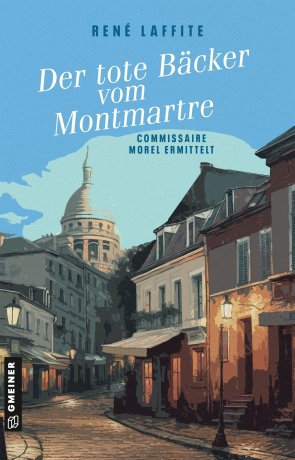 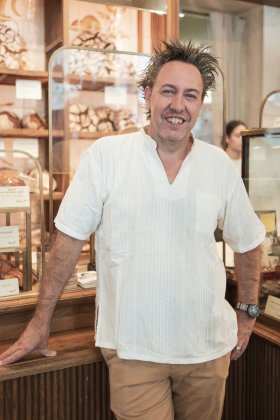 					Bildrechte © Sebastian Räuchle/tiefenscharf.atAnforderung von Rezensionsexemplaren:René Laffite »Der tote Bäcker vom Montmartre«, ISBN 978-3-8392-0577-8Absender:RedaktionAnsprechpartnerStraßeLand-PLZ OrtTelefon / TelefaxE-Mail